Evangelisches Jugendzentrum Zons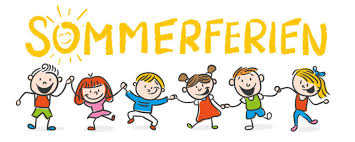 Sommerferienprogramm für Kinder von 7-11 Jahren1. Woche: 29.06.2020 - 03.07.20202.Woche: 6.07.2020-10.07.20203.Woche: 13.07.2020-17.07.2020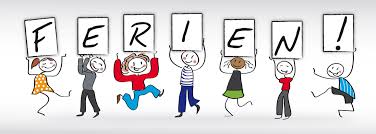 4.Woche:20.07.2020-24.07.20205. Woche: 27.07.2020-31.07.20206.Woche:03.08.2020-07.08.2020NOCH FRAGEN? ICH BEANTWORTE SIE GERNE!PETER HOSTEN, EV. JUGENDZENTRUM ZONSLESSINGSTR.24, 41514 DORMAGENwww.evsw-dormagen.de - T: 02133/49134 – p.hosten@arcor.deMontag 29.06.202014.00 bis 16.30 UhrSPIELE RUND UM DEN GLOBUSWir starten in das Ferienprogramm mit neuen und alten Spielen aus unterschiedlich nahen und fernen Ländern.Dienstag30.06.202013.30 bis 16.00 UhrOGS ZU BESUCH IM JUGENDZENTRUMDie OGS Zonser Schlossgeister kommt zum Kinonachmittag auf Großleinwand ins Jugendzentrum.Mittwoch01.07.202014.00 bis 16.30  UhrKREATIV-WORKSHOPMit verschiedenen Materialien gestalten wir Bilderrahmen.Donnerstag02.07.202013.30 bis 16.00 UhrOGS ZU BESUCH IM JUGENDZENTRUMDie OGS Zonser Schlossgeister kommt ein zweites Mal zum Kinonachmittag auf Großleinwand ins Jugendzentrum.Freitag03.07.202014.30 bis 16.00 UhrWIKINGER-SCHACHAuf einer Wiese am Jugendzentrum spielen wir in Teams das beliebte Wurfspiel, bei dem am Ende ein König getroffen werden muss.Montag 06.07.202014.30 bis 17.00 UhrSCOTLAND-YARDAusgestattet mit Lageplänen der Zonser Altstadt versuchen Detektive in der Zonser Altstadt auf die Spur einer Schmugglerbande zu kommen.Dienstag07.07.202014.30 bis 16.30 UhrKREATIV-WERKSTATTMit unterschiedlichen Batik-Farben gestalten wir kreative Stoffbeutel.Mittwoch08.07.202014.30 bis 17.00 UhrPETANQUE-TURNIERIn Teams treten wir gegeneinander zu der in Frankreich beliebten Kugelsportart an.Donnerstag09.07.202014.30 bis 17.00 UhrAUSFLUG IN DIE ZONSER HEIDEMit den Fahrrädern geht es in die Zonser Heide zu Spiel und Sport auf dem riesigen Spielgelände. Elterliche  Einverständniserklärung, verkehrssicheres Fahrrad und Fahrradhelm erforderlich.Freitag10.07.202014.00 bis 16.30 UhrBOGENSCHIEßENUnter Anleitung lernen wir die Kunst des Bogenschießens kennen.Montag 13.07.202015.00 bis 17.00 UhrKREATIVES AUS HOLZMit Lackfarben bemalen wir Schlüsselanhänger aus Holz.Dienstag14.07.202014.00 bis 18.00 UhrFAHRRADTOUR ZUM SCHLOSS BENRATHMit Fahrrad und Rheinfähre fahren wir  zum Schlosspark in Düsseldorf-Benrath. Elterliche Einverständniserklärung, verkehrssicheres Fahrrad und Fahrradhelm erforderlich.Mittwoch15.07.202015.00 bis 17.00 UhrVIDEOCLIPS SELBSTGEDREHTMit der Videokamera drehen wir kurze Videofilme und schauen sie uns danach auf der Großleinwand an.Donnerstag16.07.202015.00 bis 17.00 UhrSPORTAKTIONSTAGAuf dem Außengelände probieren wir verschiedene Sportarten aus, dabei ist jede Menge Spaß angesagt. Freitag17.07.202014.00 bis 16.00 UhrNEUE SPIELIDEENGemeinsam lernen wir neue Spiele ohne Sieger kennen. Montag 20.07.202014.30 bis 16.30 UhrACTIONPAINTINGWir entwickeln mit Sprühtechnik und Wasserfarben Bilder und gestalten daraus ein Riesenplakat.Dienstag21.07.202014.30 bis 16.30 UhrFOTO-WERKSTATTMit Handy und Digitalkamera schießen wir Fotos und schauen uns diese im Anschluss auf Großleinwand an.Mittwoch22.07.202014.30 bis 17.00 UhrRALLYE RUND UM DAS JUGENDZENTRUMIn Kleingruppen löst ihr knifflige Aufgaben rund um das Jugendzentrum.Donnerstag23.07.202014.30 bis 16.30 UhrKREATIV-WORKSHOPWir gestalten unter Anleitung Windlichter.Freitag24.07.202014.30 bis 16.30 UhrSTREETBALLTURNIERAuf dem Hofgelände veranstalten wir ein Streetballturnier.Montag27.07.202014.30 bis 17.00 UhrAUSFLUG IN DIE ZONSER HEIDEMit den Fahrrädern fahren wir in die Zonser Heide zum Spiel und Sport auf dem riesigen Spielgelände. Elterliche Einverständniserklärung, verkehrssicheres Fahrrad und Fahrradhelm erforderlich. Dienstag28.07.202013.30 bis 16.00 UhrCIN-EVADie OGS Delrath kommt zu Besuch und wir schauen einen Überraschungsfilm auf der Großleinwand an.Mittwoch29.07.202014.30 bis 16.00 UhrHINDERNISPARCOUR AM HEIDESTADIONWir gehen zum Heidestadion und überwinden dort Hindernisse auf einem Hindernisparcour.Donnerstag30.07.202014.30 – 16.30 UhrKREATIVWORKSHOPWir bauen Skulpturen aus Naturmaterialien.Freitag31.07.202014.30 bis 16.30 UhrPORTRAITFOTOSIhr schießt Fotos von euch und erstellt daraus eine Portraitcollage.Montag 03.08.202016.30 bis 19.00 UhrCIN-EVAWir zeigen einen Film auf Grossleinwand – danach bringen wir mit Pinseln und Farbe die gerade gesehenen Filmfiguren aufs Papier.Dienstag04.08.202016.30 bis 18.30 UhrSCHMUGGLERBANDEEine Gruppe von Detektiven versucht  einer Schmugglerbande auf die Spur zu kommen.Mittwoch05.08.202013.00 bis 16.00 UhrOLYMPIADEWir bilden Teams und durchlaufen einen Sportparcour - am Ende gibt es nur Sieger.Donnerstag06.08.202014.00 bis 16.00 UhrKREATIVWERKSTATTGemeinsam gestalten wir ein großes Wandbild aus Umrissfiguren.Freitag07.08.202015.45 bis 18.45 UhrSPIELE AUS ALLER WELT ZUM FERIENENDEZum Abschluss der Ferien probieren wir Spiele aus, die von Kindern aus aller Welt gespielt werden.